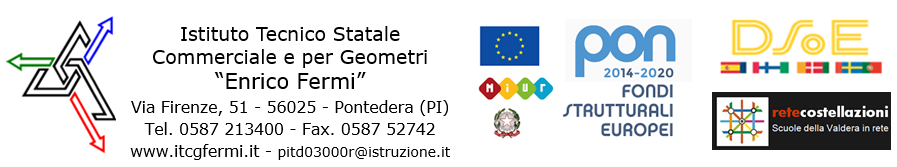 ISTANZA CONSEGNA DOCUMENTI		Al Dirigente Scolastico		I.T.C.G. E. FERMI		Pontedera (PI)il / la sottoscritto/aper conto diCONSEGNACONSEGNAil documentoper (motivazione)Data